Отдел образования и воспитания  АдминистрацииБорисоглебского муниципального районаПРИКАЗ 27.01.2023 г.                                                                                                    № 20/01-03 О проведении муниципального этапа Всероссийских спортивных игр школьников «Президентские спортивные игры» в п. Борисоглебский	Муниципальный этап Всероссийских спортивных игр школьников «Президентские спортивные игры» (далее – Президентские спортивные игры) проводится в рамках реализации федерального проекта «Спорт – норма жизни» во исполнение Указа Президента Российской Федерации от 30 июля 2010 г. № 948 «О проведении всероссийских спортивных соревнований (игр) школьников» и в соответствии с частью первой подпункта «ж» пункта 1 Перечня поручений Президента Российской Федерации по итогам заседания Совета по развитию физической культуры и спорта при Президенте Российской Федерации 10 октября 2019 г. от 22 ноября 2019 г. № Пр-2397, ПРИКАЗЫВАЮ:Организовать и провести в 2022-2023 учебном году муниципальный этап Всероссийских спортивных игр школьников «Президентские спортивные игры»  (далее – Президентские спортивные игры).Утвердить состав организационного комитета Президентских спортивных игр (прилагается). Утвердить прилагаемое Положение о проведении Президентских спортивных игр (прилагается).Контроль за исполнением приказа возложить на Биткину Н.Е., директора МБУДО ДЮСШ.Начальник ООВ                                                                                      Ю.А. СоколоваППриложение 1Утверждено приказом ООВ Администрации Борисоглебского МР ЯО от 27.01.2023 №20\01-03 Состав организационного комитета муниципального этапа Всероссийских спортивных игр школьников «Президентские спортивные игры» в п. БорисоглебскийППриложение 2 утверждено приказом ООВ Администрации БМР ЯО от 27.01.2023 № 20\01-03 ПОЛОЖЕНИЕ о проведении муниципального этапа Всероссийских спортивных игр школьников «Президентские спортивные игры» в 2022-2023 учебном году1. Общие положения1.1. Муниципальный этап Всероссийских спортивных игр школьников «Президентские спортивные игры» (далее — Президентские спортивные игры) проводятся во исполнение Указов Президента Российской Федерации от 30 июля 2010 г. № 948 «О проведении всероссийских спортивных соревнований (игр) школьников», от 11 мая 2022 г. № 284 «О присвоении Всероссийским спортивным соревнованиям школьников «Президентские состязания» и Всероссийским спортивным играм школьников «Президентские спортивные игры» статуса соревнований на Кубок Президента Российской Федерации» (далее — Указ Президента Российской Федерации) в соответствии с частью первой подпункта «ж» пункта 1 Перечня поручений Президента Российской Федерации по итогам заседания Совета по развитию физической культуры и спорта при Президенте Российской Федерации 10 октября 2019 г. от 22 ноября 2019 г. № Пр-2397 (далее — Пр-2397) и в рамках реализации федерального проекта «Спорт — норма жизни».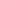 Президентские спортивные игры проводятся в целях:вовлечения детей в систематические занятия физической культурой и спортом;воспитания всесторонне и гармонично развитой личности; выявления талантливых детей;приобщения к идеалам и ценностям олимпизма;взаимодействия в сфере развития школьного спорта.Задачи Президентских спортивных игр: пропаганда здорового образа жизни;становление гражданской и патриотической позиции подрастающего поколения, формирование позитивных жизненных установок,определение команд, сформированных из обучающихся одной общеобразовательной организации (далее команда), добившихся наилучших результатов в летних видах спорта;развитие	соревновательной	деятельности	обучающихся общеобразовательных организаций по различным видам спорта; укрепление спортивных и гуманитарных связей и обмен опытом в части развития школьного спорта. 1.4. Проведение муниципального этапа Президентских спортивных игр осуществляется Муниципальным бюджетным учреждением дополнительного образования Детско-юношеской спортивной школой (далее – ДЮСШ) при участии учителей физической культуры общеобразовательных школ Борисоглебского муниципального района Ярославской области и социальных партнёров.П. Место и сроки проведенияПрезидентские спортивные игры проводятся в четыре этапа:I этап (школьный) — проводится в общеобразовательных школах до 1 апреля 2023 г.;П этап (муниципальный) — в Борисоглебском муниципальном районе до 15 мая 2023 г.;IlI этап (региональный) — в Ярославской области до 15 июня 2023 года;IV этап (всероссийский) —  на базе Федерального государственного бюджетного образовательного учреждения «Всероссийский детский центр «Смена» (далее — ФГБОУ ВДЦ «Смена») (п. Сукко, г-к. Анапа, Краснодарский край) в период с 7 по 27 сентября 2023 года (21 день), в том числе 7 сентября — день приезда команд, 27 сентября — день отъезда команд.Ш. ОРГАНИЗАТОРЫ МЕРОПРИЯТИЯОбщее руководство проведением Президентских спортивных игр осуществляют Министерство просвещения Российской Федерации (далее — Минпросвещения России) и Министерство спорта Российской Федерации (далее — Минспорт России). Соорганизатором Президентских спортивных игр является Общероссийское общественно-государственное движение детей и молодежи «Движение Первых» (далее — РДДМ).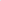 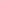 В соответствии с государственным заданием на оказание государственных услуг (выполнение работ) на 2023 год Федеральное государственное бюджетное учреждение «Федеральный центр организационно-методического обеспечения физического воспитания» (далее ФГБУ «ФЦОМОФВ») осуществляет организационно-методическое сопровождение I-IV этапов Президентских спортивных игр и организует мониторинг качества проведения и эффективности всех этапов соревнований.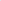 Организацию и проведение IV этапа Президентских спортивных игр осуществляет ФГБОУ ВДЦ «Смена» совместно с ФГБУ «ФЦОМОФВ».Полномочия Минспорта России по организации и проведению Президентских спортивных игр в соответствии с государственным заданием на оказание государственных услуг (выполнение работ) осуществляются Федеральным государственным автономным учреждением «Федеральная дирекция организации и проведения спортивных и физкультурных мероприятий» (далее — ФГАУ «Федеральная дирекция спортмероприятий»).Непосредственное проведение I этапа Президентских спортивных игр возлагается на общеобразовательные организации субъектов Российской Федерации.Непосредственное проведение П этапа Президентских спортивных игр возлагается на органы местного самоуправления в сфере образования и органы местного самоуправления в области физической культуры и спорта.Непосредственное проведение III этапа Президентских спортивных игр возлагается на органы исполнительной власти субъектов Российской Федерации, осуществляющие государственное управление в сфере образования, органы исполнительной власти субъектов Российской Федерации в области физической культуры и спорта.Государства-участники СНГ самостоятельно определяют порядок организации и проведения 1, П и III этапов Президентских спортивных игр. Для проведения этапов Президентских спортивных игр: создаются организационные комитеты и рабочие группы, составы КОТОРЫХ утверждаются организаторами этапов;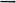 — разрабатываются соответствующие положения о соревнованиях с учетом климатических условий и национальных традиций региона, страны;  формируются соответствующие судейские коллегии, которые определяют систему проведения и организуют соревнования, выявляют победителей и призеров этапов, рассматривают протесты.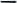 Всероссийский организационный комитет (Приложение 4) осуществляет следующие функции: разрабатывает положение о Президентских спортивных играх;  утверждает состав рабочей группы IV этапа Президентских спортивных игр;  утверждает итоги проведения Президентских спортивных игр.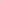 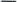 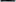 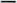 Общее руководство подготовкой к проведению IV этапа Президентских спортивных игр осуществляет Рабочая группа, утвержденная Всероссийским организационным комитетом.Рабочая группа осуществляет следующие функции: проводит жеребьевку с целью определения возраста участников IV этапа Президентских спортивных игр;  утверждает составы Главной судейской коллегии (далее — ГСК) IV этапа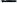 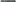 Президентских спортивных игр и осуществляет контроль их работы;  согласовывает график проведения IV этап Президентских спортивных игр;  рассматривает заявки на участие команд в этапе Президентских спортивных играх и принимает по ним решение о допуске команд к участию, а также решает спорные вопросы, возникающие при подаче заявок;  осуществляет подготовку и рассылку в субъекты Российской Федерации и государства-участники СНГ вызовов для участия в IV этапе Президентских спортивных игр.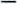 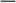 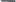 Непосредственное проведение IV этапа Президентских спортивных игр возлагается на ФГБУ «ФЦОМОФВ», ФГБОУ «ВДЦ «Смена» и ГСК.5Состав ГСК формируется из судей, имеющих судейскую категорию в соответствии с Положением о спортивных судьях, утвержденным приказом Минспорта России от 28 февраля 2017 г. № 134 (с изменениями, внесенными приказами Минспорта России).ГСК осуществляет следующие функции: определяет	систему проведения и	организует соревнования по обязательным и дополнительным видам программы;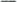 — определяет победителей и призеров в общекомандном зачете и по видам программы;  рассматривает протесты, поданные представителями команд.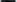 2. Руководство Президентских спортивных игр2.1. Общее руководство Президентских спортивных игр осуществляет организационный комитет (далее – Оргкомитет).2.2. Оргкомитет:обеспечивает организационное, информационное и консультативное сопровождение;оставляет за собой право вносить изменения в программу Президентских спортивных игр;подводит итоги муниципального этапа Президентских спортивных игр;рекомендует команду для участия на региональном этапе «Президентских спортивных игр».2.3. ДЮСШ:осуществляет проведение Президентских спортивных игр;назначает Главного судью;формирует состав мандатной комиссии. 2.4. ДЮСШ обеспечивают проведение соревнований в соответствии с положением о проведении Президентских спортивных игр и Правилами проведения соревнований по видам спорта, утвержденными приказом Министерства спорта Российской Федерации;контролируют работу Главной судейской коллегии (далее – ГСК);обеспечивают подготовку мест проведения соревнований;обеспечивают медико-санитарное обслуживание соревнований;обеспечивают соблюдение техники безопасности.2.5. Главный судья соревнований по виду спорта Президентских спортивных игр:формирует состав Главной судейской коллегии по виду спорта;обеспечивает проведение соревнований в соответствии с данным положением, регламентом и Правилами по виду спорта;принимает и рассматривает протесты по итогам соревнований и принимает решения по ним.2.6. ГСК соревнований по виду спорта Президентских спортивных игр состоит из Главного судьи, заместителя Главного судьи, Главного секретаря и заместителя Главного секретаря.Главная судейская коллегия:осуществляет руководство судейством соревнований по виду спорта Президентских спортивных игр;проводит совещание представителей и судей;проводит церемонию награждения победителей и призёров.2.7. Мандатная комиссия Президентских спортивных игр состоит из представителя ДЮСШ, Главного судьи, Главного секретаря:осуществляет приём заявок, проверяет соответствие документов, предоставленных командой требованиям настоящего положения;принимает решение о допуске к участию в Президентских спортивных игр.3. Участники муниципального этапа Президентских спортивных игр3.1. К участию в Президентских спортивных играх на всех этапах допускаются обучающиеся общеобразовательных организаций, отнесённые к основной медицинской группе для занятий физической культурой и спортом. 3.2. От каждой образовательной организации к участию в муниципальном этапе Президентских спортивных игр допускается 1 команда – победитель школьного этапа.3.3. Возраст участников команды муниципального этапа Президентских спортивных игр 2022/2023 учебного года: 2006 – 2007 гг.р., 2008 – 2009 гг.р. и 2010 – 2011 гг.р.В Президентских спортивных игр по основному возрасту (2007-2008 гг.р.) принимают участие команды в составе 12 участников (6 юношей, 6 девушек) и 2 руководителя. Один из руководителей должен быть учителем физической культуры общеобразовательной организации. В Президентских спортивных игр по дополнительному возрасту принимают участие команды в составе, установленном регламентом по виду спорта.3.4. В состав команды включаются обучающиеся одной общеобразовательной организации, зачисленные до 1 января 2023 года, прошедшие школьный этап Президентских спортивных игр.3.5. К участию в Президентских спортивных игр не допускаются команды:сформированные из обучающихся спортивных (специализированных) классов, а также из обучающихся профильных классов по учебному предмету «Физическая культура», имеющих более 5 часов практических занятий в неделю;имеющие в своём составе обучающихся, переведённых в общеобразовательную организацию после 01 января 2023 года;имеющие в своём составе обучающихся, не указанных в предварительной заявке;предоставившие заявку на участие позже установленного срока.Требования, предъявляемые к основным и запасным участникам, указанным в предварительной заявке, одинаковы.3.6. Все участники команды-школы должны иметь единую спортивную форму.3.7. В случае выявления нарушений требований настоящего положения к комплектованию команды, команда-школа снимается с соревнований. Нарушитель лишается места, присужденного в общекомандном зачёте, всех мест в командных зачётах, а также наград.4. Сроки, порядок и условия проведения муниципального этапа Президентских спортивных игр4.1. Всероссийские спортивные игры школьников «Президентские спортивные игры» проводится в четыре очных этапа:I этап (школьный) – проводится в общеобразовательных организациях в период с 15 января по 01 апреля 2023 года;II этап (муниципальный) – проводится в муниципальных образованиях до 15 мая 2023 года;III этап (региональный) – проводится до 15 июня 2023 года;IV этап (всероссийский) – время и место проведения дополнительно.4.2. Обеспечение, проведение школьного и муниципального этапов Президентских спортивных игр (подготовка мест соревнований, судейство, медико-санитарное обслуживание, соблюдение техники безопасности) возлагается на общеобразовательные организации и ДЮСШ соответственно.Для проведения школьного этапа Президентских спортивных игр:создаётся школьный организационный комитет, состав которого утверждается организаторами этапов;разрабатывается положение о школьных соревнованиях;создаётся соответствующая судейская коллегия, которая определяет систему проведения и организует соревнования, определяет победителей и призёров школьного этапа, рассматривает протесты участников школьных соревнований.В школьном этапе Президентских спортивных игр принимают участие обучающиеся по следующим возрастным группам: 2006 – 2007 гг.р., 2008 – 2009 гг.р., 2010 – 2011 гг.р. Программа школьного этапа Президентских спортивных игр определяется самостоятельно школьным организационным комитетом.В муниципальном этапе Президентских спортивных игр принимают участие команды-школы, сформированные из обучающихся, добившихся наилучших результатов в школьном этапе, по возрастным группам: 2006 – 2007 гг.р., 2008 – 2009 гг.р., 2010 – 2011 гг.р. В Президентских спортивных игр обязательно проведение всех обязательных видов программы: баскетбол 3х3, волейбол, лёгкая атлетика, настольные теннис.Во исполнение части первой подпункта «ж» пункта 1 Перечня поручений Президента Российской Федерации по итогам заседания Совета по развитию физической культуры и спорта при Президенте Российской Федерации 10 октября . от 22 ноября . № Пр-2397 соревнования школьного и муниципального этапов по игровым видам спорта проводятся по круговой системе.Муниципальный этап Президентских спортивных игр проводится в соответствии с настоящим Положением, действующими официальными правилами по видам спорта, регламентом по организации и проведению официальных физкультурных и спортивных мероприятий на территории Российской Федерации в условиях сохранения рисков распространения COVID-19, утверждённым Минспортом России и Роспотребнадзором (с изменениями и дополнениями), а также в соответствии с требованиями территориального управления Роспотребнадзора.Итоговые протоколы, фото и видеоматериал проведения школьного и муниципального этапов должны быть размещены на официальных сайтах общеобразовательных организаций и ДЮСШ соответственно.4.3. Обеспечение и проведение муниципального этапа Президентских спортивных игр (подготовка мест соревнований, судейство, медико-санитарное обслуживание, соблюдение техники безопасности, награждение) возлагается на ДЮСШ по месту проведения соревнований предусмотренному программой Президентских спортивных игр.4.4. Изменения о сроках проведения Президентских спортивных игр школьников муниципального этапа будут высланы информационным письмом ООВ Администрации Борисоглебского муниципального района Ярославской области.4.5. Директора школ представляют отчёт о проведении школьного этапа Президентских спортивных игр в ДЮСШ на электронный адрес: bitkina-sport.borisogleb@yarregion.ruпо форме, согласно приложения к настоящему Положению. Сроки представления школьного этапа и формы отчётов будут сообщены дополнительно.4.6. ДЮСШ  представляют отчёт о проведении муниципального этапа Президентских спортивных игр в Отдел образования и воспитания Администрации Борисоглебского муниципального района Ярославской области. Срок представления и форма отчёта будут сообщены дополнительно4.7. Отдел образования и воспитания Администрации Борисоглебского муниципального района Ярославской области предоставляют отчёт о проведении школьного и муниципального этапов Президентских спортивных игр в ГОАУ ДО ЯО «Центр детей и юношества» по электронной почте: sport@corp.yarcdu.ru. Сроки предоставления отчетов:о проведении школьного этапа – до 15 апреля 2023 года;о проведении муниципального этапа – до 31 мая 2023 года.Форма отчёта будет направлена дополнительно информационным письмом ООВ АБМР ЯО.4.8. Для участия команды в муниципальном этапе Президентских спортивных игр необходимо направить на адрес электронной почты ДЮСШ (bitkina-sport.borisogleb@yarregion.ru) следующие документы: по основному возрасту – в срок до 13 февраля 2023 года: предварительную заявку команды на участие в муниципальном этапе Президентских спортивных игр (Приложение 1), заверенная руководителем общеобразовательной организации (без визы врача). Состав команды – 12 человек (6 юношей, 6 девушек), предварительная заявка составляется с учётом запасных участников – 2 юноши и 2 девушки;заверенные копии итоговых протоколов школьного этапа Президентских спортивных игр (или рабочая ссылка на протоколы, размещённые на сайте общеобразовательной организации); заверенные копии рабочих (в том числе игровых) и итоговых протоколов по видам спорта школьного этапа Президентских спортивных игр с обязательным указаний фамилий и имён участников, в том числе в составе команды (или рабочая ссылка на протоколы, размещённые на сайте общеобразовательной организации). Внесение изменений в состав команды допускается по согласованию с Оргкомитетом за три дня до начала первых соревнований муниципального этапа Президентских спортивных игр. по дополнительным возрастам в сроки, указанные в регламенте по виду спорта:предварительную заявку команды на участие в соревнованиях по виду спорта в рамках муниципального этапа Президентских спортивных игр (Приложение 1), заверенную руководителем общеобразовательной организации (без визы врача). Состав команды определяется регламентом по виду спорта;заверенные копии итоговых протоколов школьного этапа Президентских спортивных игр (или рабочая ссылка на протоколы, размещённые на сайте общеобразовательной организации);заверенные копии рабочих (в том числе игровые) и итоговых протоколов по видам спорта школьного этапа с обязательным указаний фамилий и имён участников, в том числе в составе команды (или рабочая ссылка на протоколы, размещённые на сайте общеобразовательной организации).4.9. В мандатную комиссию в день приезда на соревнования в рамках муниципального этапа Президентских спортивных игр руководители команд представляют следующие документы:приказ общеобразовательной организации о направлении команды на муниципальный этап Президентских спортивных игр и назначении ответственного за жизнь и здоровье детей на весь период поездки;заявка (основной возраст: участники должны быть заявлены в предварительной заявке в соответствии с п. 4.8; не заявленные участники к соревнованиям не допускаются) на каждый вид программы соревнований (Приложение 1). Напротив фамилии каждого участника должна стоять отметка «допущен», дата, подпись и печать врача. Ниже списка должно быть указано общее количество допущенных участников, заверенное подписью врача и ПЕЧАТЬЮ МЕДИЦИНСКОГО УЧРЕЖДЕНИЯ. Отметка врача действительна в течение 5 (Пяти) дней с момента осмотра. Заявка должна быть заверена руководителем муниципального органа, осуществляющего управление в сфере образования;справка школьника с фотографиями 3х4, выданная не ранее 1 сентября 2021г., выполненная на бланке общеобразовательной организации, заверенная подписью директора общеобразовательной организации и печатью, которая ставиться на угол фотографии обучающегося (копии указанных справок не принимаются);согласие родителя (законного представителя) на сбор, хранение, использование, распространение (передачу) и публикацию персональных данных своего несовершеннолетнего ребенка (Приложение 2).Участники команды:паспорт или свидетельство о рождении для детей не достигших 14 лет; страховой полис обязательного медицинского страхования. Представители команд несут персональную ответственность за наличие договора о страховании жизни и здоровья на каждого участника команды, а также за достоверность предоставленных документов.  При необходимости (по требованию мандатной комиссии или оргкомитета) руководитель команды должен предоставить доступ к электронному журналу для сверки предоставленных данных.4.10. Дополнительная информация: 8(48539)2-12-77, bitkina-sport.borisogleb@yarregion.ru, Ригин Александр Владимиров, зам. директора ДЮСШ.5. Программа муниципального этапа Президентских спортивных игр5.1. Проведение соревнований по видам спорта в рамках муниципального этапа Президентских спортивных игр проходит в соответствии регламентом, утверждённым приказом Отдела образования и воспитания Администрации Борисоглебского муниципального района Ярославской области, с правилами проведения соревнований по виду спорта, утвержденными Министерством спорта Российской Федерации.Программа муниципального этапа Президентских спортивных игр:По основному возрасту: каждая команда должна принять участие во всех обязательных видах программы школьного этапа Президентских спортивных игр с обязательным участием команды юношей и девушек. Один участник команды может принимать участие только в одном из следующих видов программы: настольный теннис или баскетбол 3х3.НАСТОЛЬНЫЙ ТЕННИССоревнования командные, проводятся раздельно среди команд юношей и команд девушек, в соответствии с правилами вида спорта «настольный теннис», утверждёнными Минспортом России. Состав каждой команды – 3 человека. В одной игре принимают участие 3 спортсмена от команды. Личные встречи проходят на большинство из трёх партий (до двух побед). Порядок встреч: 1) A – Х 2) B – Y 3) C – Z. Расстановка игроков команды «по силам» производится на усмотрение руководителя команды. После сыгранных одиночных встреч подводится итог командного матча согласно результатам одиночных матчей. Итог командной игры может быть 2:0 или 2:1. Участники должны иметь собственные ракетки. Участникам запрещено играть в футболках цвета теннисного мяча.БАСКЕТБОЛ 3Х3Соревнования командные, проводятся раздельно среди команд юношей и девушек в соответствии с правилами вида спорта «баскетбол», утверждёнными Минспортом России. Состав команды: 3 человека, в том числе 1 запасной.Игра проходит на половине баскетбольной площадки. Основное время игры составляет 8 минут (только последняя минута – «чистое время», остальное время – «грязное»). В случае равного счёта по истечении 8 минут игра продолжается до заброшенного мяча в дополнительное время. В игре должны быть задействованы все 3 игрока команды. За выигрыш начисляется 2 очка, поражение – 1 очко, неявку – 0 очков. Игры во всех категориях проводятся с официальным мячом 3х3 (утяжеленный № 6).ВОЛЕЙБОЛСоревнования командные проводятся раздельно среди юношей и девушек в соответствии с правилами вида спорта «волейбол», утверждёнными Минспортом России. Состав каждой команды не менее 6 человек. Высота сетки определяется согласно правилам вида спорта волейбол с учётом возраста участников. Соревнования проводятся: на групповом этапе из трёх партий до 15 очков, на финальных этапах, начиная с ¼ финала – из трёх партий, первые две партии до 21 очка, третья – до 15 очков. Разрыва в 2 очка по окончании нет. За выигрыш начисляется 2 очка, за поражение – 1 очко, за неявку – 0 очков.ЛЁГКАЯ АТЛЕТИКАСоревнования командные, проводятся раздельно среди юношей и девушек в соответствии с правилами вида спорта «лёгкая атлетика», утверждёнными Минспортом России. Состав команды 12 человек (6 юношей, 6 девушек). Каждый участник команды принимает участие во всех видах программы. Соревнования проводятся по двум видам: легкоатлетическое многоборье и легкоатлетическая эстафета. Легкоатлетическое многоборье: бег  (юноши, девушки 2010 – 2011 гг.р.) бег  (юноши, девушки 2008 – 2009 гг.р.) бег  (юноши, девушки 2006 – 2007 гг.р.) – проводится на беговой дорожке (старт произвольный), при желании можно использовать стартовые колодки; бег  (юноши); бег . (девушки) – выполняется на беговой дорожке с высокого старта; метание мяча (юноши и девушки) – выполняется с разбега; каждому участнику предоставляются одна тренировочная и три зачётных попытки (подряд); итоговый результат определяется по лучшему результату из трёх попыток, мяч для метания – малый (.); прыжок в длину (юноши и девушки) – выполняется с разбега: участнику предоставляются три попытки, результат определяется по лучшей попытке. В беговых видах в каждом забеге для всех участников разрешен только один фальстарт без дисквалификации участника, его совершившего. Любой участник, допустивший дальнейшие фальстарты, отстраняется от участия в соревнованиях. Легкоатлетическая эстафета: +  +  +  (4 юноши; 4 девушки) Результат в беговых видах фиксируется с точностью 0,1 сек. по ручному секундомеру.В эстафетах участники команды, за исключением участника первого этапа, могут начать бег не более чем за . до начала зоны передачи эстафетной палочки. Место команды в легкоатлетическом многоборье определяется по наибольшей сумме очков 5 лучших результатов в каждом виде легкоатлетического многоборья (раздельно у юношей и девушек). При равенстве очков у двух и более команд, преимущество получает команда, набравшая большую сумму очков в беге на  и  метров у девушек. Командное первенство в лёгкой атлетике определяется по наименьшей сумме мест в легкоатлетическом многоборье и эстафете (раздельно у юношей и у девушек).В случае, если у двух и более команд будет одинаковая сумма мест, высшее место занимает команда, показавшая лучший результат в легкоатлетическом многоборье у юношей и девушек.5.2. Условия подачи протестов: В случае возникновения у участников или представителей команд каких-либо претензий и сомнений в правильности судейства и хода соревнований, представители команд в праве обратится в судейскую коллегию с заявлениями и протестами в соответствии с правилами по виду спорта. Заявление делается представителем команды Главному судье или его заместителям сразу после объявления официального результата. Если заявление требует дополнительного разбора или представитель команды не удовлетворён принятым решением, он имеет право подать обоснованный письменный протест. В протесте должны быть указаны разделы и пункты положения, которые были нарушены участниками или судьями.Протест подаётся на имя главного судьи соревнований в течение одного часа после официального объявления результата, являющегося предметом спора. Решение по протесту должно быть принято в тот же день (если не требуется дополнительной проверки фактов). Заявления и протесты, касающиеся права участника команды участвовать в соревнованиях подаются в мандатную комиссию по допуску до начала соревнований. Не принимаются к рассмотрению: протесты, в которых не указан пункт положения, правил по виду спорта, который был нарушен;несвоевременно поданные протесты.Решение по протесту оформляется письменным заключением. Решение главной судейской коллегии не подлежит пересмотру.6. Подведение итогов и награждение6.1. Общие итоги Президентских спортивных игр подводятся Оргкомитетом и утверждаются приказом ООВ АБМР ЯО.6.2. Команда-победитель (I место) и команды-призёры (II и III места) муниципального этапа Президентских спортивных игр в общекомандном зачёте определяются по наименьшей сумме мест, занятых командами в видах программы. При равенстве сумм у двух и более команд, преимущество получает команда, имеющая наибольшее количество первых, вторых, третьих и т.д. мест, занятых в обязательных видах программы. В случае отказа от участия в соревнованиях по виду программы команде присваивается последнее место. 6.3. Команда-победитель (I место) и команды-призёры (II и III места) муниципального этапа Президентских спортивных игр в баскетболе 3х3, волейболе, настольном теннисе, лёгкой атлетике определяются раздельно среди девушек и юношей.6.4. Команда-победительница (2-го) муниципального этапа Президентских спортивных игр будет рекомендована Оргкомитетом для участия в региональном этапе Всероссийских спортивных игр школьников «Президентские спортивные игры».7. Обеспечение безопасности участников7.1. Муниципальный этап Президентских спортивных игр проводится на спортивных сооружениях, отвечающих требованиям соответствующих правовых актов, действующих на территории Российской Федерации по вопросам обеспечения общественного порядка и безопасности участников и зрителей, а так же при условии наличия актов готовности физкультурного или спортивного сооружения к проведению мероприятий, утверждаемых в установленном порядке.7.2. Обеспечение безопасности участников и зрителей осуществляется согласно требованиям Правил обеспечения безопасности при проведении официальных спортивных соревнований, утверждённых постановлением Правительства Российской Федерации от 18 апреля . №353.7.3. Оказание скорой медицинской помощи осуществляется в соответствии с приказом Министерства здравоохранения Российской Федерации от 23 октября 2020 г. № 1144н «Об утверждении порядка организации оказания медицинской помощи лицам, занимающимся физической культурой и спортом (в том числе при подготовке и проведении физкультурных мероприятий и спортивных мероприятий), включая порядок медицинского осмотра лиц, желающих пройти спортивную подготовку, заниматься физической культурой и спортом в организациях и (или) выполнить нормативы испытаний (тестов) Всероссийского физкультурно-спортивного комплекса «Готов к труду и обороне» (ГТО)» и форм медицинских заключений о допуске к участию физкультурных и спортивных мероприятиях».7.4. С целью обеспечения сохранности жизни и здоровья участников регионального этапа Президентских спортивных игр, а также в целях профилактики новой коронавирусной инфекции (COVID-19) и её производных все участники муниципального этапа Президентских спортивных игр обязаны соблюдать вводимые федеральными и местными органами власти Российской Федерации санитарно-гигиенические нормы, санитарно-эпидемиологические правила и требования.8. Финансирование муниципального этапа Президентских спортивных игр8.1. Проведение школьного этапа Президентских спортивных игр осуществляется за счёт средств общеобразовательной школы и других источников.8.2. Проведение муниципального этапа Президентских спортивных игр осуществляется за счёт средств местного бюджета, предусмотренных ДЮСШ на финансовое обеспечение выполнения муниципального задания и других источников.8.3. Расходы по командированию Команд-школ на соревнования по видам спорта муниципального этапа Президентских спортивных игр несут общеобразовательные школы (проезд до места проведения и обратно, питание, страхование участников).8.4. Расходы по командированию Команд-школ на соревнования по видам спорта регионального этапа Президентских спортивных игр несут общеобразовательные школы (проезд до места проведения и обратно, питание, суточные, проживание, страхование участников). Приложение  к положению №2Согласие родителя (законного представители) на сбор, хранение, использование, распространение (передачу) и публикацию персональных данных своего несовершеннолетнего ребенкаМуниципальный этап Всероссийских спортивных игр школьников «Президентские спортивные игры»Я, __________________________________________________________________________	(фамилия, имя, отчество родителя (законного представителя) полностью)проживающий (ая) по адресу _______		___________________					(адрес места жительства)паспорт	, выданный	(серия, номер)	(дата выдачи)(наименование органа. выдавшего паспорт)являясь на основании_________________________________________________________ (наименование документа, подтверждающие полномочия родителя (таком наго представителя)родителем (законным представителем)____________________________________________________(фамилия, имя, отчество ребенка)место учебы в настоящее время (в соответствии с уставом образовательной организации):класс обучения		, дата рождения ребенка (число, месяц, год):_______________________паспорт (свидетельство о рождении ребенка)_________выданный______________________________(серия, номер)	(дата выдачи)в соответствии с требованиями статьи 9 Федерального закона от 27.07.2006 № 152-ФЗ «О персональных данных», подтверждаю свое согласие на обработку Детско-юношеской спортивной школой, находящейся но адресу: 152170, Ярославская область, Борисоглебский район, п. Борисоглебский, ул. Первомайская, д. 4-А (далее Оператор) персональных данных моего ребенка: фамилии, имени, отчества, места учебы, класса, даты рождения, паспортных данных/данных свидетельства о рождении с целью формирования регламентированной отчетности, размещения части данных (фамилии, имени, отчества, даты рождения, класса, места учебы) в  региональной базе данных о достижениях Одаренных детей и их педагогах-наставниках. а также в свободном доступе в сети Интернет на сайтах ДЮСШ: http://sshbor.edu.yar.ru и https://vk.com/public150498524Я разрешаю Оператору производить фото- и видеосъемку моего ребенка, безвозмездно использовать эти фото, видео и информационные материалы во внутренних и внешних коммуникациях. Связанных с деятельностью Оператора, а также безвозмездно воспроизводить его авторские работы (полностью или частично) в итоговом сборнике мероприятия, на своих сайтах и в других проектах без дополнительных согласований. Фотографии, видеоматериалы и авторские работы могут быть скопированы, представлены и сделаны достоянием общественности или адаптированы для использования любыми СМИ и любым способом, в частности в буклетах, видео, в Интернете и т.д. при условии, что произведенные фотографии и видео не нанесут вред достоинству и репутации моего ребенка.Предоставляю Оператору право осуществлять все действия (операции) с персональными данными моего ребенка, включая сбор, систематизацию, накопление, хранение, обновление, изменение, использование, обезличивание, блокирование, уничтожение. Способы обработки персональных данных: смешанная обработка с передачей по сети Интернет.Данное согласие может быть отозвано в порядке, установленном законодательством Российской Федерации.«	» _____________	2023 года		__________	__    _____________________                                                                            Подпись                расшифровка подписиПриложение  к положению №1ЗАЯВКАна участие во 2-м (муниципальном) этапе Всероссийских спортивных игр школьников «Президентские спортивные игры»__________________________________(вид спорта)_________________________________________________(возрастная группа)Борисоглебский муниципальный район Ярославская область, ______________________________________муниципальное образование (населённый пункт)	Школа: __________________________________________________________	Адрес:	Телефон:					e-mail:						Сайт:	Название ШСК:				Год основания:Допущено ко 2-му (муниципальному) этапу Президентских спортивных игр _________________________________________    обучающихся.  Врач ________________________  ____________    ____________	          (ФИО)                                        (подпись)                   (дата)                                                                     (М.П.  медицинского учреждения)* Преподавателей (учителей) может быть несколько человек.Председатель организационного комитета:Председатель организационного комитета:Карасева Н.Ю.консультант Отдела образования и воспитания Администрации Борисоглебского муниципального района Ярославской области (ООВ АБМР ЯО)Заместитель Председателя организационного комитета:Заместитель Председателя организационного комитета:Биткина Н.Е.директор Муниципального бюджетного учреждения дополнительного образования Детско-юношеской спортивной школы (МБУДО ДЮСШ)Члены организационного комитета:Члены организационного комитета:Ригин А.В.заместитель директора МБУДО ДЮСШ 
(по согласованию)Клопов В.В.учитель физической культуры МОУ БСОШ №1
(по согласованию)Лобушкин А.О.учитель физической культуры МОУ БСОШ №2
(по согласованию)Иванов Е.А.учитель физической культуры МОУ Вощажниковской СОШ (по согласованию)№ п/пДата проведенияВиды спортаКоличество участниковКоличество участниковФорма участия№ п/пДата проведенияВиды спортаЮношиДевушкиФорма участияобязательные виды Программыобязательные виды Программыобязательные виды Программыобязательные виды Программы1.14.02.28.02.Настольный теннис 2008-2009 гг.р.2006-2007 гг.р. 2010-2011 гг.р.33командная2.21.03.Баскетбол 3х3 2008-2009 гг.р.2006-2007 гг.р. 2010-2011 гг.р.33командная 3.11.04.18.04.Волейбол 2006-2007 гг.р. 2008-2009 гг.р.66командная 4.25.04.Лёгкая атлетика 2006-2007 гг.р. 2008-2009 гг.р.2010-2011 гг.р.66командная № п/пФамилия, имя, отчество участника(полностью)Число, месяц, год рождения участникаФамилия, имя, отчество преподавателя*(полностью)Число, месяц, год рождения преподавателяДопуск врача1.допущен, подпись врача, печать2.3.4.5.6.7.8.9.10.11.12.13.14.Руководитель делегации(Ф.И.О. полностью, подпись)Правильность заявки подтверждаю:Директор школы«____»______________2023 г.(Ф.И.О. полностью, подпись, телефон)М.П.